Младшая группа «Гномики»Воспитатель: Палий М.Д.Тема: «Вот, как мы играем!»Цель: Развивать социально-коммуникативные навыки. Способствовать у детей развитию положительной самооценки.Задачи: Развитие способов ролевого поведения. Учить правильно называть предметы, их значение; формируя предпосылки сюжетно-ролевых игр.  Развивать речь ребенка. Формировать у детей потребность делиться впечатлениями, играя вместе. 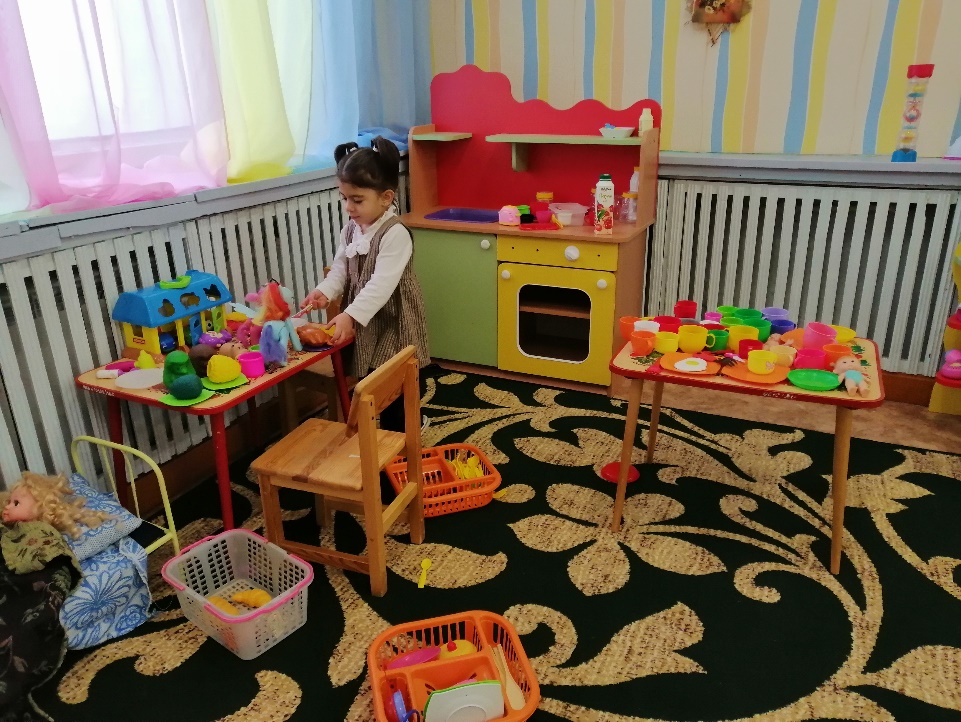 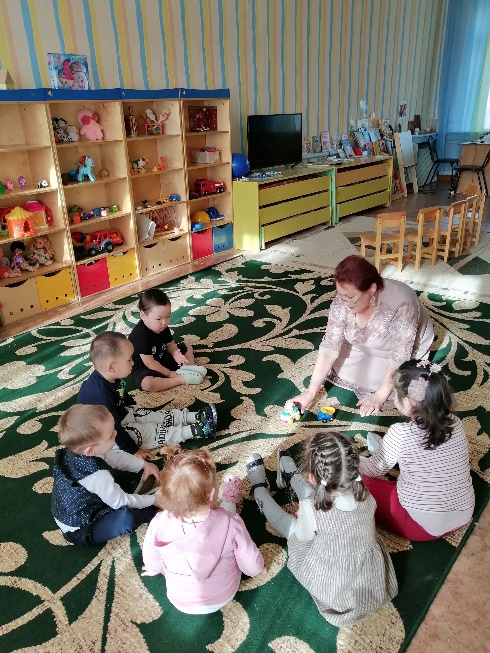 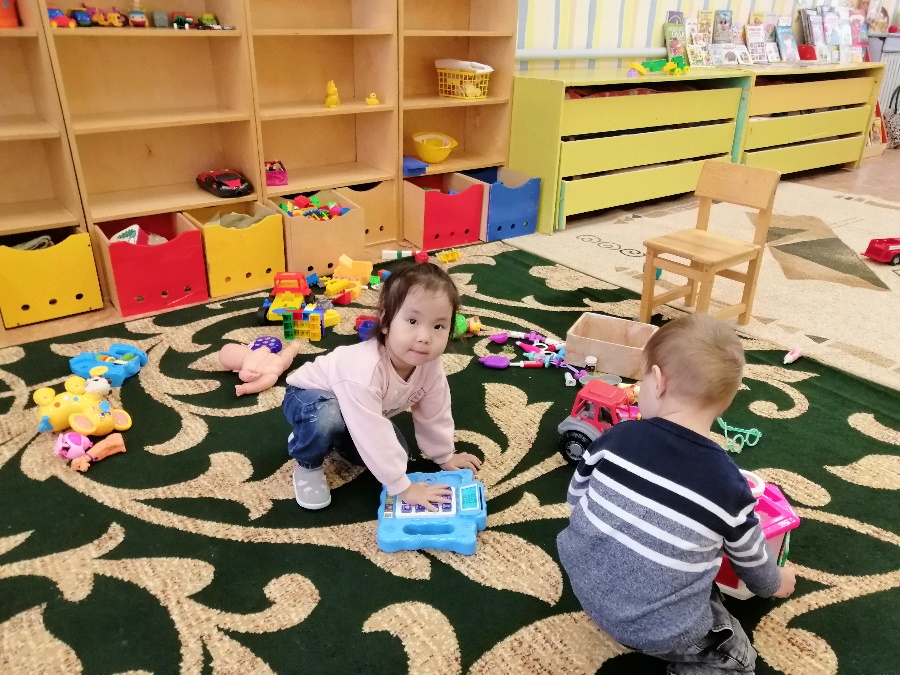 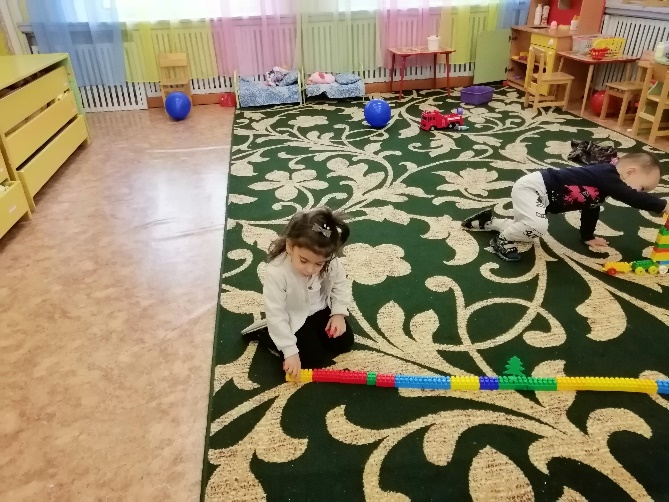 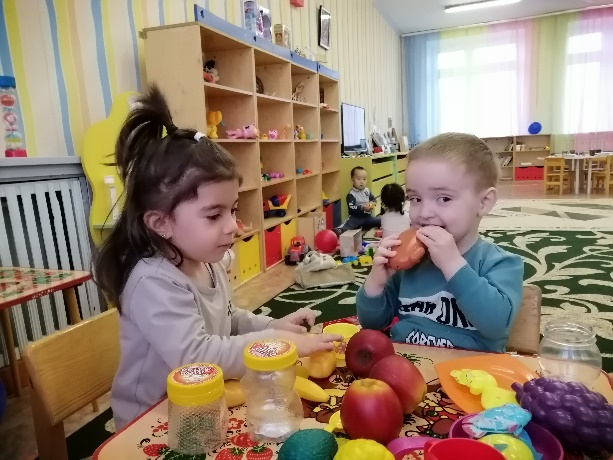 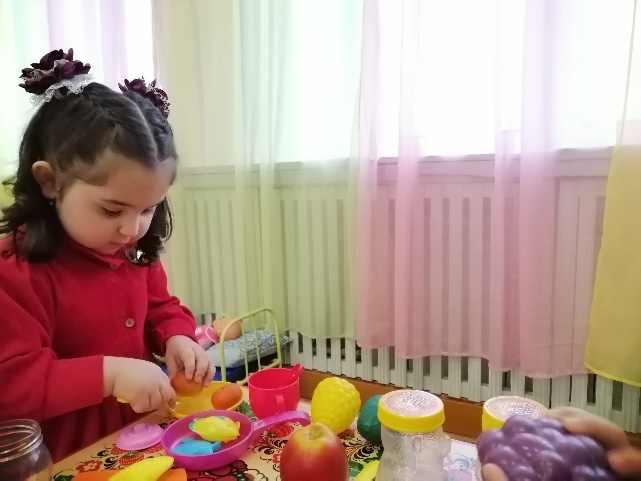 